2020年光田綜合醫院藝廊展覽簡章光田綜合醫院藝廊展覽宗旨光田綜合醫院藝廊，是為了豐富就醫民眾心靈饗宴，敬邀藝術家、學生及團體共同參與，同時鼓勵學生、社區及長者藝術創作，達到藝術輔療之目的，希望大家藝起發光。藝起發光為了鼓勵民眾及藝術家們共襄盛舉，並感謝各位展覽人的辛勞，光田綜合醫院將無償製作宣傳海報、文宣等，並且刊登至光田綜合醫院粉絲專頁及新聞傳播媒體進行宣傳，以玆感謝。展出位置展出之作品將分散至光田綜合醫院沙鹿院區、大甲區及長青護理之家，三院區總合共可容納25~35件作品。2020年光田綜合醫院藝廊展覽報名表展覽規章展出作品相關規定及限制乙方參展作品需闔家觀賞，能夠撫慰人心或教育意義，不宜有情色、暴力、血腥等容易引起不良情緒之品，將不予展出。乙方參展平面類作品，盡可能提供50F畫布以下或4開圖畫紙以下之作品為佳。乙方參展立體類作品，盡可能提供20*20公分以下作品，並且能夠壁掛展出，壁掛凸面不得超過20公分，如超過此限將不予展出。不設限乙方參展作品之媒材及形式，適用於光田藝廊之作品皆可展出。甲方展場為醫院空間，不接收乙方大規模佈置及裝潢之展演作品。展出作品將分散於甲方各院區，如乙方展出之作品為貴重媒材 (例:金屬工藝)，請慎重考量。甲方不提供畫框之服務，因此參展作品，請自行裝裱保護完整。甲方不提供運送之服務，因此參展作品，需自行送達。乙方作品如受限於相關規定，而造成不便，需與甲方承辦人員進行討論後，方可展出。展覽處注意事項及規章展場空間屬於公益展出，場地免費提供，不對乙方酌收任何費用。展場空間屬於公益展出，因此不接受乙方包下所有展期之行為。遵守展場之宗旨乃為提供就醫民眾豐富心靈饗宴與藝術輔療，屬於公益展出，而非任何營利或商業目的，因此展出作品不提供標價及競標等商業行為之服務。乙方如屬於第三方(例:藝廊、藝術經銷商、藝術行銷公司等)申請展場，與展場作品有任何經濟合約、額外增收費用、法律訴訟、糾紛及保險等相關問題，展出前、後期，將由第三方應付全部責人，甲方概不負責，作品須在該檔展期結束後方可退回乙方如透過第三方(例:藝廊、藝術經銷商、藝術行銷公司等)申請展場，而非各人名意申請，作品展出前如與公司私下有任何經濟合約、額外增收費用、法律訴訟、糾紛及保險等相關問題，將由第三方應付全部責人，甲方概不負責。乙方如透過第三方(例:藝廊、藝術經銷商、藝術行銷公司等)申請展場，而非各人名意申請，作品展出期間如與公司私下有任何經濟合約、額外增收費用、法律訴訟、糾紛及保險等相關事項，將由第三方應付全部責任，作品須在該檔展期結束後方可退回。乙方所提供之展覽品絕無侵害他人之著作人格權及著作財產權，若有此情事發生，乙方應負全部責任。為推廣展覽之事項，乙方授權甲方得合理使用，提供展品之攝影暨圖片作為宣傳海報、文宣等用途，相關經費由院方支付。展覽宣傳期間，乙方亦得提供傳播媒體相關圖片及文字資料，供新聞宣傳。展覽期間，甲方無償提供展場並設置保全監控設施盡全力維護作品安全，但不負作品展覽期間損毀及遺失之責，作品若需加保相關保險，由乙方自主決定，甲方不負其保險業務或費用。 展覽期間，展出之部分作品需要維護或變更，需要乙方，親自前來維護更新，如需要甲方協助之事項，請另行告知。乙方應填具藝廊展覽資料表(含展覽人基本資料、展覽說明及創作理念、展覽作品清冊)於展覽一個月前，送交院方。展覽會場之佈置，經雙方共同研商決定後，由甲方承辦人負責佈置，乙方提供協助。甲方將負責展覽海報、宣傳品之印製。甲方如對展品有疑義時，將經與乙方協商共同解決之。展覽期限屆滿前，不得以任何理由取回其所提供展覽之作品。本展品由乙方於展覽前與甲方承辦人約定時間送交院方點收。展期結束前由甲方聯絡乙方並約定時間，由乙方至展覽地點撤展取件。甲乙雙方已同意以上協定，策展權所屬為乙方，不得由第三方策展，第三方須釋出乙方轉讓同意書或相關轉讓證明，並重新簽署協定書，方可獲得策展權。本說明書如有未盡事宜，得由甲乙雙方商議後增訂修改之。中  華  民  國     108年    09月    修訂*展覽名稱：                                        (甲乙雙方協定)乙方代表人將遵守甲方以上所有規範*乙方簽名：                  *連絡電話：                                        *電子郵件：                                        中  華  民  國              年            月            日光田醫療社團法人光田綜合醫院連絡電話：(04)2662-5111分機2066‧2088(行銷企劃組)聯絡地址：台中市沙鹿區沙田路117號電子郵件：design@kgth.com.tw光田綜合醫院藝廊展覽資料表  策展人基本資料策覽說明及創作理念備註：如策展人為團體或協會，可提供logo及協會理念等相關資料，供院方之後推廣及編寫文案之用途。三、展覽作品清冊沙鹿院區展覽空間沙鹿院區展覽空間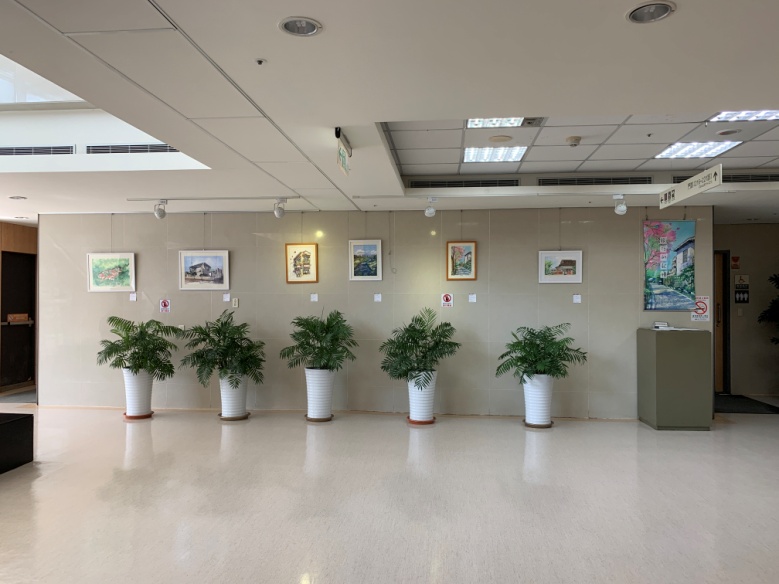 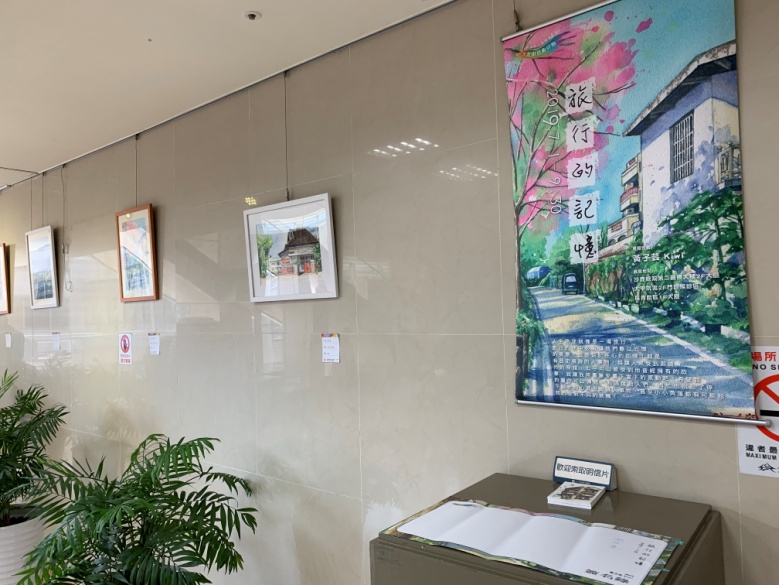 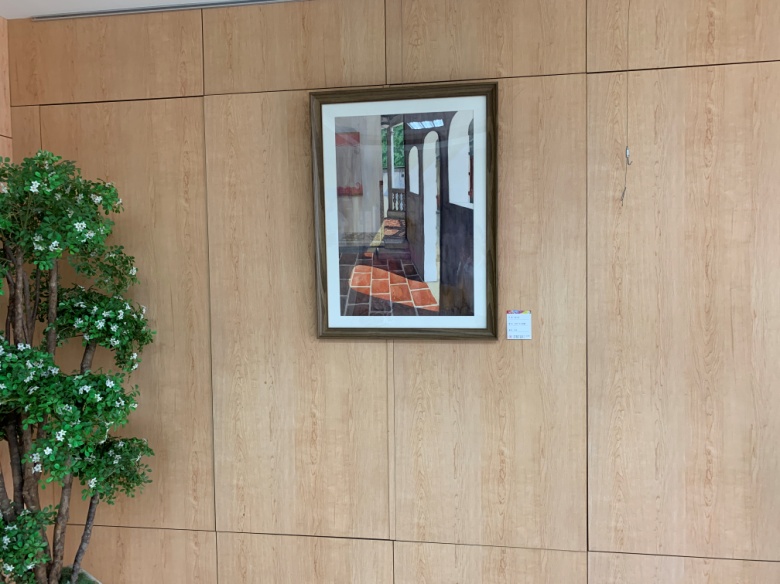 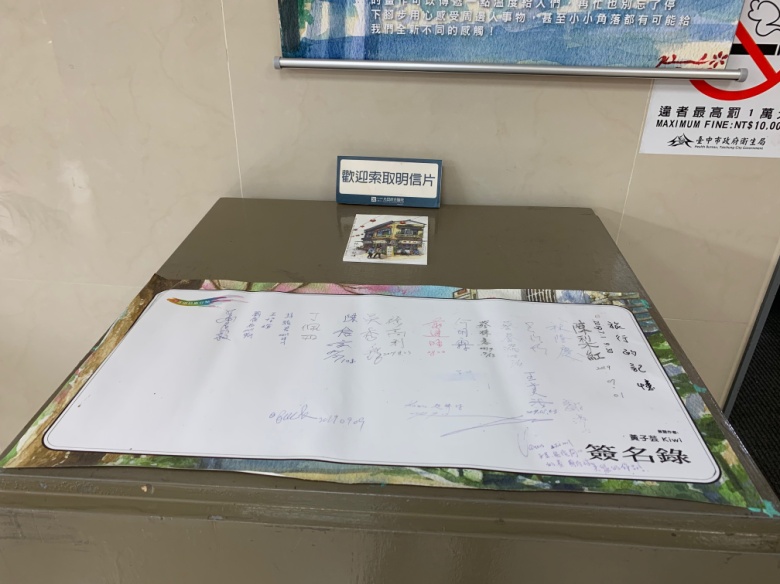 大甲院區展覽空間大甲院區展覽空間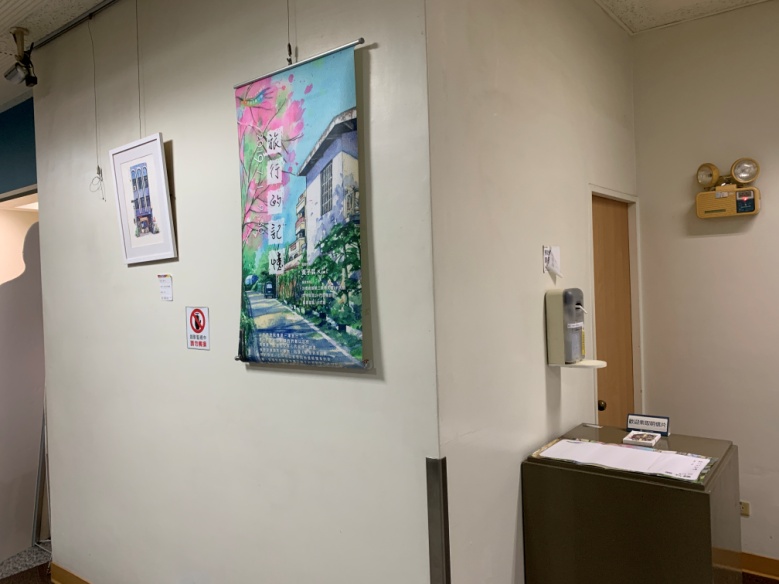 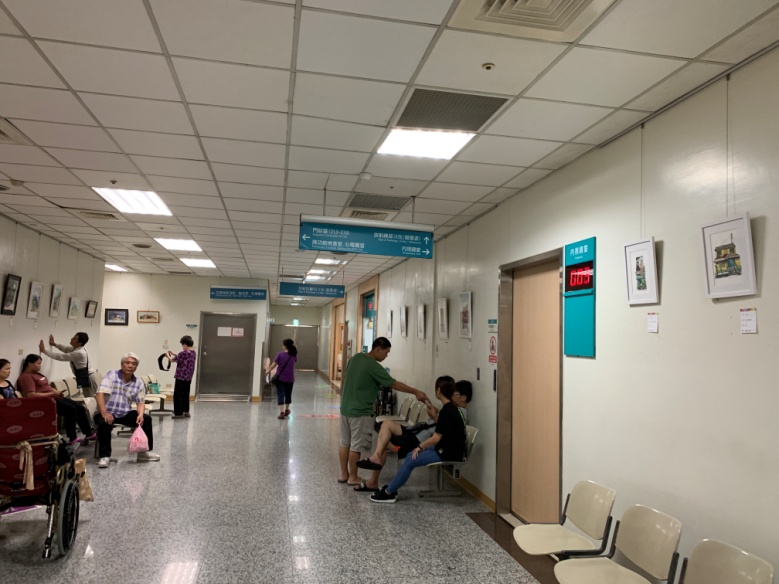 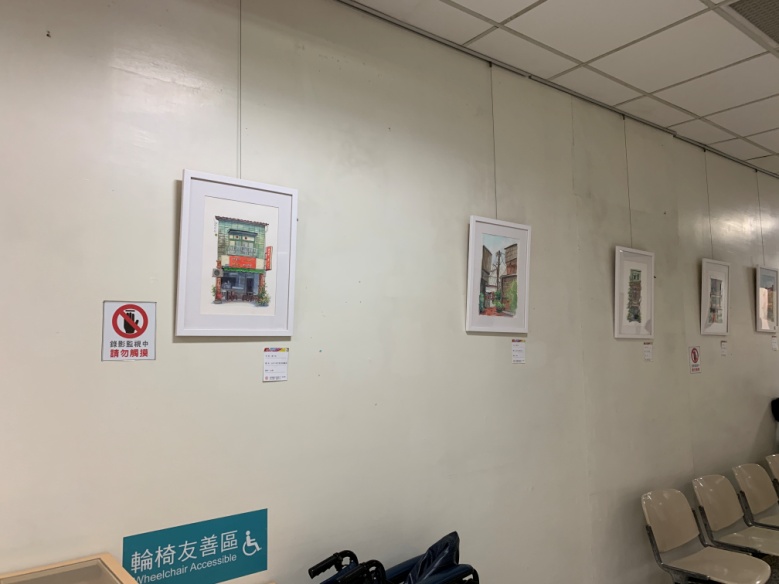 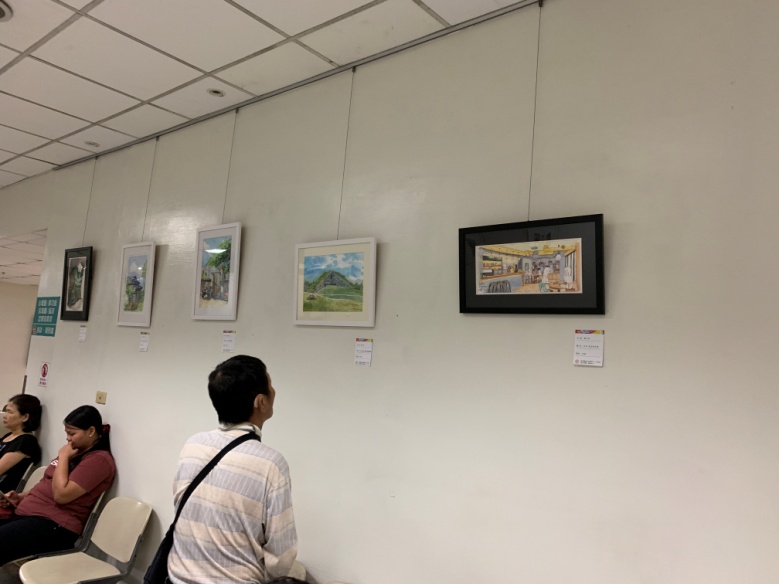 長青院區展覽空間長青院區展覽空間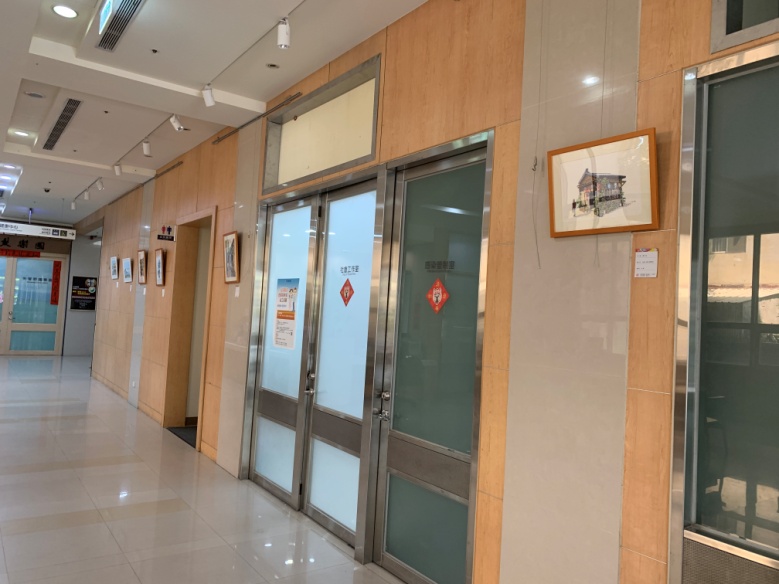 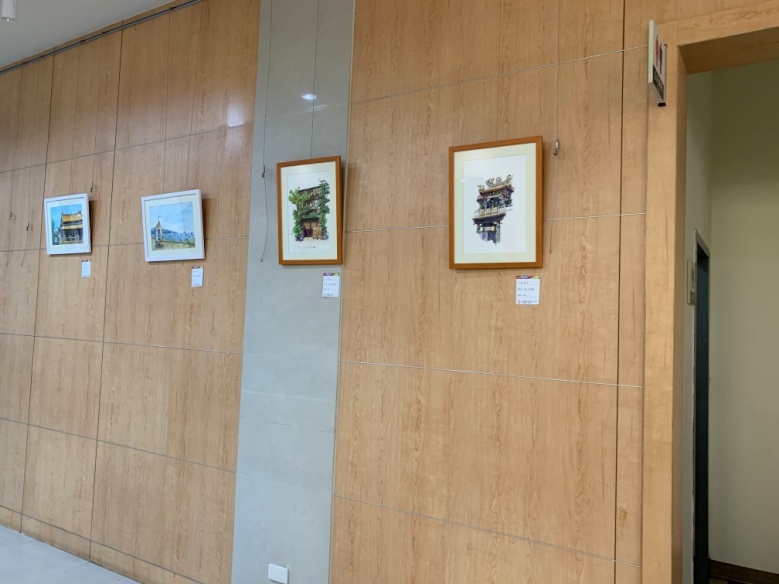 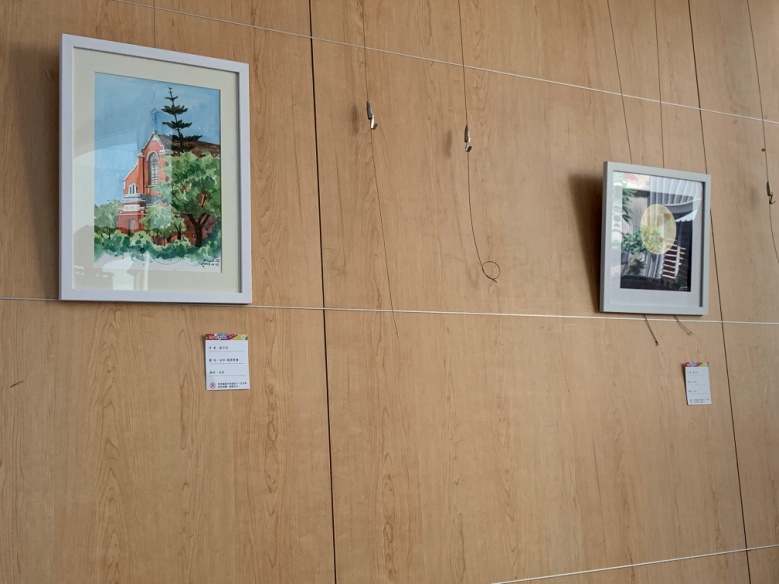 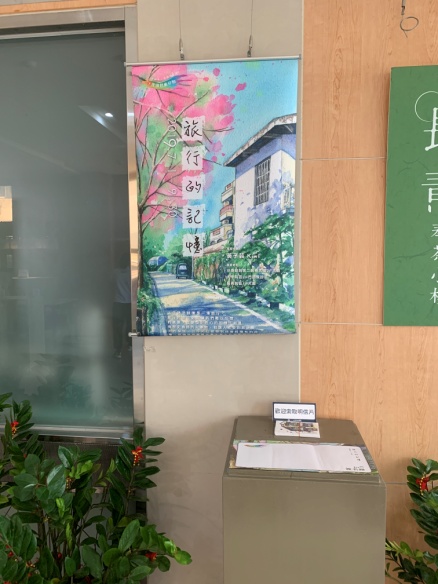 姓名： 姓名： 姓名： 性別：□男 □女生日：民國    年   月   日生日：民國    年   月   日聯絡地址：聯絡地址：聯絡地址：聯絡地址：聯絡地址：聯絡地址：電話：(O) (H)電話：(O) (H)電話：(O) (H)行動電話：行動電話：傳真：電子郵件或專屬網站：電子郵件或專屬網站：電子郵件或專屬網站：電子郵件或專屬網站：電子郵件或專屬網站：電子郵件或專屬網站：現職：現職：現職：現職：現職：現職：重要專業經歷重要專業經歷重要專業經歷重要專業經歷重要專業經歷重要專業經歷年度名稱名稱名稱名稱名稱得獎經歷得獎經歷得獎經歷得獎經歷得獎經歷得獎經歷年度名稱名稱名稱名稱名稱展覽經驗展覽經驗展覽經驗展覽經驗展覽經驗展覽經驗年度年度名稱名稱名稱名稱1.展覽說明：展期名稱：2.創作理念：編號作者題名年代尺寸材質010203040506070809101112131415161718192021222324252627282930